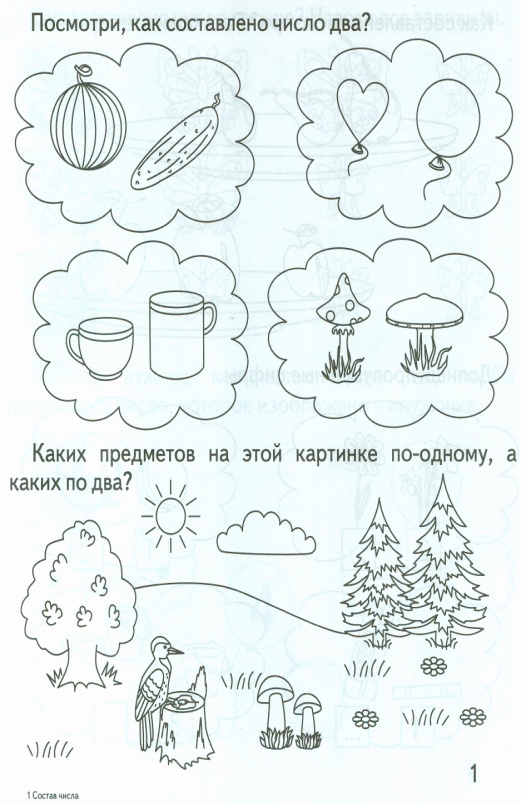 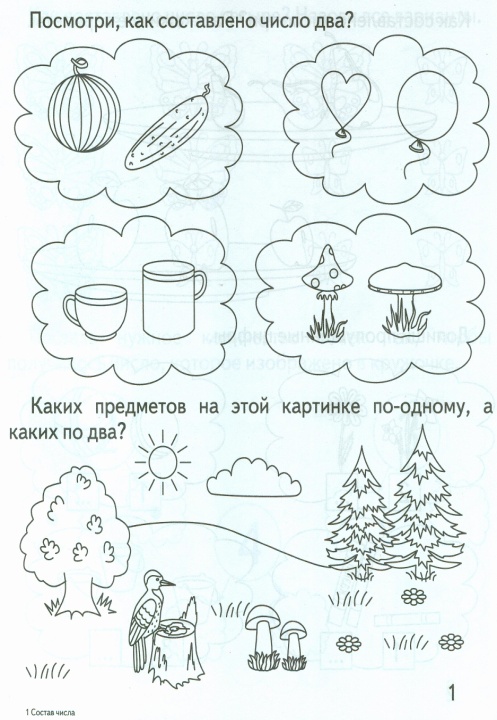 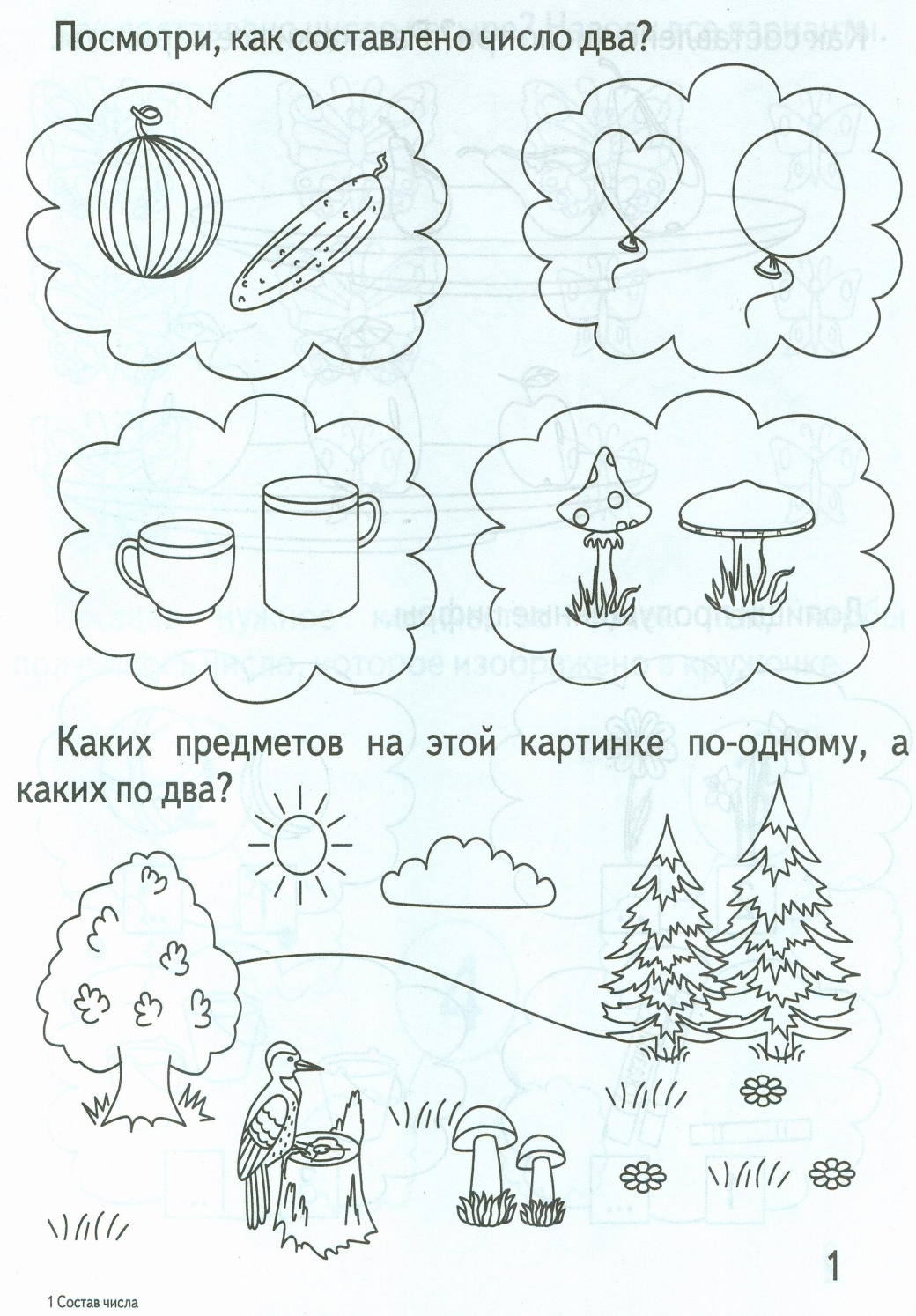 __________________________________________________________ _________________________________________________________         ______________________________________________________________________________________________________________________________1+1=212121+1=22-1=12-1=1